Lección 1: Identifiquemos y clasifiquemos figurasClasifiquemos y nombremos figuras según sus lados y esquinas.Calentamiento: Observa y pregúntate: Grupos de figuras¿Qué observas? ¿Qué te preguntas?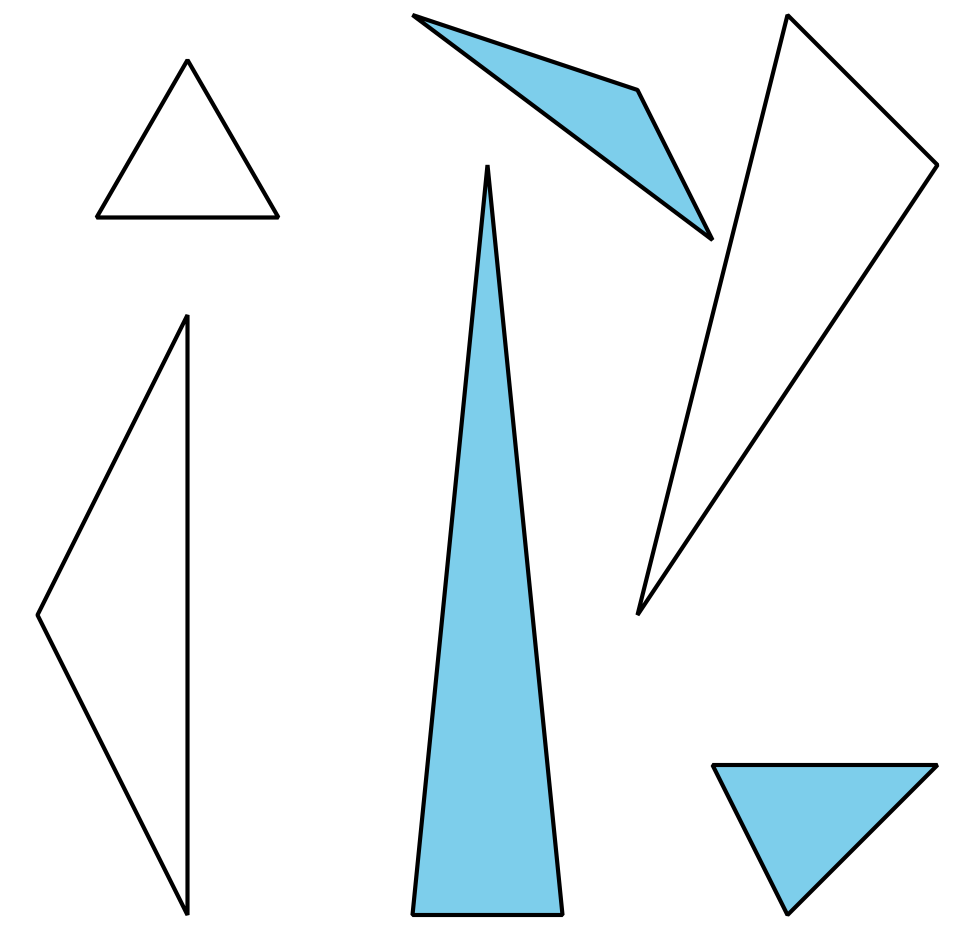 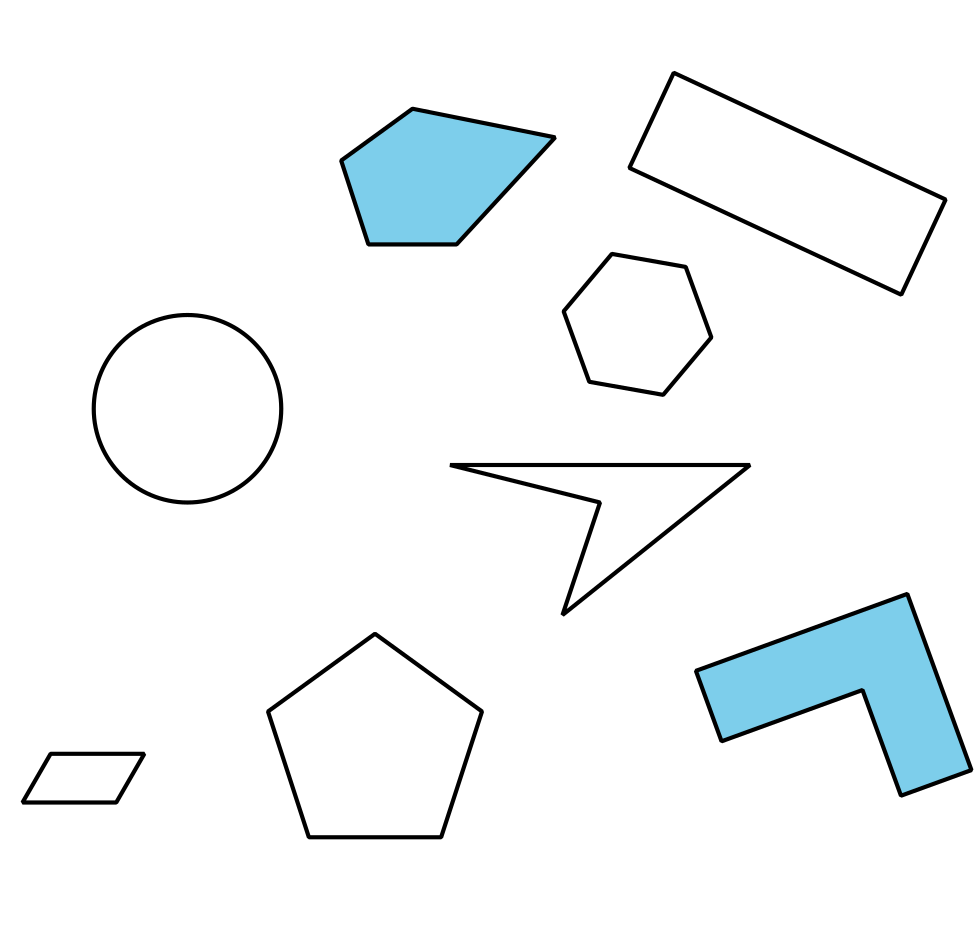 1.1: Clasificación de tarjetas: FigurasClasifica las figuras en categorías de una manera que tenga sentido para ti. Prepárate para explicar cómo clasificaste las figuras.1.2: Penta... ¿qué?Reúne pistas para descubrir qué tipo de figuras están en cada una de estas categorías.triángulopentágonohexágonocuadriláteroPregúntale al profesor si una tarjeta de figura está o no en alguna de estas categorías.Usa este esquema de pregunta:¿La figura _______ es un ______________________________?Usa las pistas que reuniste para hacer que la afirmación sea verdadera.La figura _______ es un ______________________________ porque tiene ¿Estas figuras estarían en alguna de las categorías? Explica.A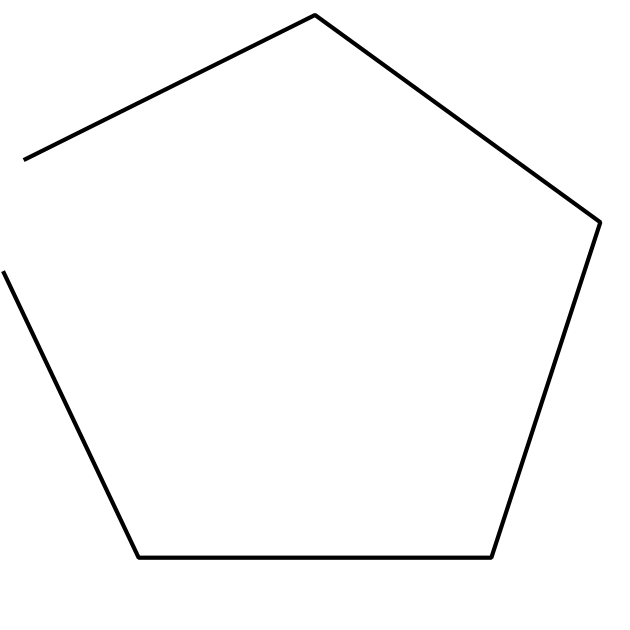 B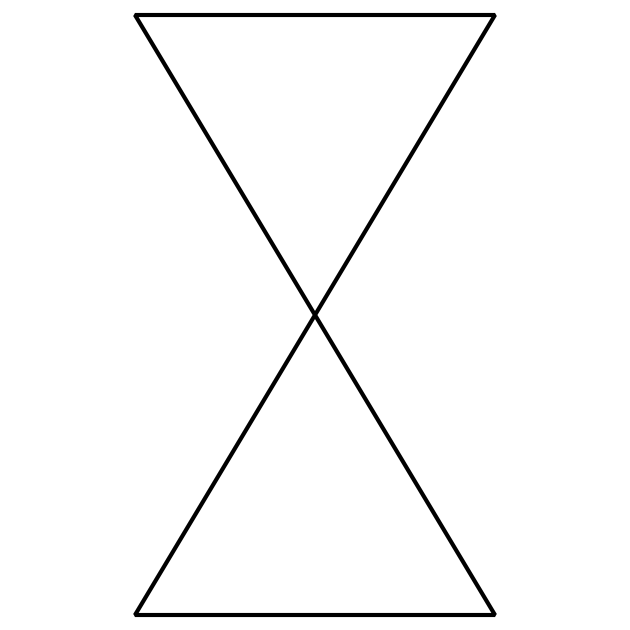 C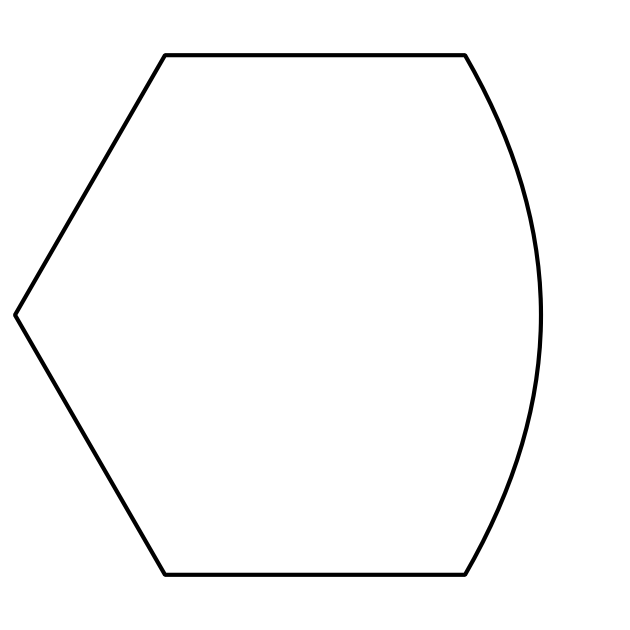 1.3: Comparemos figurasEscoge 1 tarjeta de figura.Prepárate para nombrar y describirle tu figura a un compañero.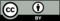 © CC BY 2021 Illustrative Mathematics®